     БОЙОРОҠ                   	                                                        распоряжение      «01» апрель 2021 й                      №16                              «01» апреля  2021г.Об утверждении плана ежедневных    профилактических       мероприятий  по                 профилактике пожаровв   период  с  01   апреля   2021 года по   31     мая      2021        года     на  территории      сельского поселения    Кандринский                      сельсовет        В соответствии с Федеральными законами от 06 октября 2003 года № 131-ФЗ «Об общих принципах организации местного самоуправления в Российской Федерации», от 21 декабря 1994 года № 69–ФЗ «О пожарной безопасности», на основании письма исх.б/нот 25.03.2021г. Государственного комитета Республики Башкортостан по чрезвычайным ситуациям,в целях усиления работы по предупреждению пожаров, разъяснению среди населения правил пожарной безопасности:Утвердить план ежедневных профилактических мероприятий в период с 01.04.2021 года по 31.05.2021 года  (прилагается).Контроль за выполнением данного распоряжения оставляю за собой.Глава сельского поселенияКандринский      сельсоветмуниципального    районаТуймазинский    район РБ                                          Р.Р. РафиковБашҠортостан Республикаһының Туймазы  районы муниципаль районының Ҡандраауыл советы ауыл биләмәһе башлығы452765, Ҡандраауылы,  Ленин урамы, 16Тел. 8(34782) 4-74-52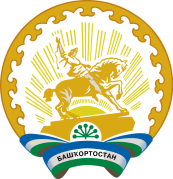 Глава сельского поселения Кандринский сельсоветмуниципального района Туймазинский район Республики Башкортостан452765, село Кандры, ул.Ленина, 16Тел. 8(34782) 4-74-52 